РОССИЙСКАЯ ФЕДЕРАЦИЯАМУРСКАЯ  ОБЛАСТЬ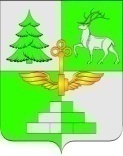 АДМИНИСТРАЦИЯ ГОРОДА ТЫНДЫПОСТАНОВЛЕНИЕ24.06.2021											№1521г. ТындаВо исполнение требований Федерального закона от 06.10.2003 №131-Ф3 «Об общих принципах организации местного самоуправления в Российской Федерации», Федерального закона от 07.12.2011 № 416-ФЗ «О водоснабжении и водоотведении», Постановления Правительства РФ от 05.09.2013 № 782 «О схемах водоснабжения и водоотведения», Устава города Тынды, Администрация города Тындып о с т а н о в л я е т :1. Утвердить приложенную актуализированную схему водоснабжения и водоотведения муниципального образования город Тында Амурской области на перспективу до 2029 года, утвержденную постановлением Администрации города Тынды от 06.07.2015 № 2938 «Об утверждении схемы водоснабжения и водоотведения муниципального образования города Тында» (в редакции постановления Администрации города Тынды от 24.06.2020 №1174) по состоянию на 2021 год.2. Настоящее постановление разместить на официальном сайте Администрации города Тынды  в сети интернет: gorod.tynda.ru.3. Опубликовать в официальном периодическом печатном издании города Тынды газете «Авангард» сведения о размещении схемы водоснабжения и водоотведения муниципального образования город Тында.4. Контроль за исполнением настоящего постановления возложить на  первого заместителя главы Администрации города Тынды по вопросам жизнеобеспечения городского хозяйства, благоустройства и градостроительства В.В. Плюхина.Мэр города Тынды							       М. В. МихайловаОб утверждении актуализированной схемы водоснабжения и водоотведения муниципального образования город Тында Амурской области на перспективу до 2029 года, утвержденной постановлением Администрации города Тынды от 06.07.2015 № 2938 «Об утверждении схемы водоснабжения и водоотведения муниципального образования города Тында» по состоянию на 2021 год